 Sogn regionråd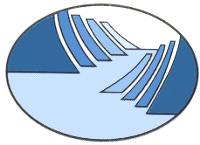                               Postboks 153 - 6851 SOGNDAL - Tlf: 57 62 96 17       INNBYDING TIL NETTVERKSAMLING ETIKK, RELIGION OG FILOSOFI 11 APRIL 2018Program Fagnettverk Etikk, Religion og Filosofi 11 April
9.15-15.00 Eikum Hotel Hafslo
9.15-09.30 Kaffi/Te/Frukt
09.30- 10.15 Velkomen presentasjon av nettverksgruppa, Barn vaksen relasjon, film barn vaksen relasjon
10.30-11.30 Yoga ved Mathilde Buch Larsen OBS TA MED/GÅ I BEVEGLEGE KLEDE 11.30- 12.15 Lunch , dersom allergi venligst ta kontakt med nettverksgruppa.
12.15- 14.15 vaksen/barn relasjon film og gruppearbeid
Kaffi/te pause
14.30-15.00 Oppsummering / vegen vidare noter ned nokre punkt stikkord til vidare arbeid Me vonar at mange møter. Dette blir spanande! Gje beskjed om du/de ikkje kan møte til gunn.jorunn.hesjevoll@luster.kommune.noHelsing Gunn Jorunn Hesjevoll, Ingrid Ødegård og Silje Vinda.